TATEP – Departmental Annual Report 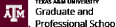 After reviewing the list of TAs in your department from the online TATEP system for this evaluation period, please provide: If you did not achieve 100% compliance with the trainings above, please provide an explanation of why and procedures in place to ensure compliance in the future? Description of the disciplinary training provided to TAs. Consider how you address specific training needs for International, limited English, or others who may require additional assistance to be successful:1 | P a g e Description of the disciplinary training provided to TAs. Consider how you address specific training needs for International, limited English, or others who may require additional assistance to be successful:2 | P a g e Outline the methods used to review, evaluate, and provide feedback to TAs to improve their teaching.Describe opportunities offered or suggested to TAs to improve their teaching through professional development (within the department, college, or university). Describe opportunities for TAs to receive feedback on teaching from faculty, staff, students and peers, and/or self‐  reflection. Thank you for your time and attention – please complete the below portion.    Contact Information   Name: Title: Department:    Fall 20     Spring 20     Email: College:    3 | P a g e # of TAs that are in compliance with requirement to attend university‐wide training?% of TAs that are in compliance with requirement to attend university‐wide training?# of TAs that are in compliance with disciplinary training in college/department?% of TAs that are in compliance with disciplinary training college/department?Date(s) of training?Format of training? (face‐to‐face, one time, recurring, etc.)Learning outcomes and topics addressed at the trainingProfessional development expectations for TAs not meeting departmental standards of conduct for professionalism and effective practices. Examples include ineffective teaching, providing no feedback or inappropriate feedback to students, or other discipline specific issues related to the TA role.Date(s) of training?Format of training? (face‐to‐face, one time, recurring, etc.)Learning outcomes and topics addressed at the trainingProfessional development expectations for TAs not meeting departmental standards of conduct for professionalism and effective practices. Examples include ineffective teaching, providing no feedback or inappropriate feedback to students, or other discipline specific issues related to the TA role.